Addition im Zahlenraum 20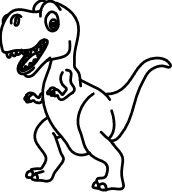        __________              +         __________             =                __________      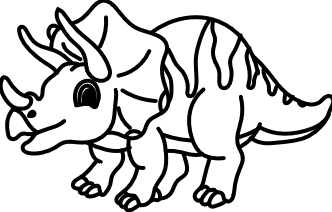 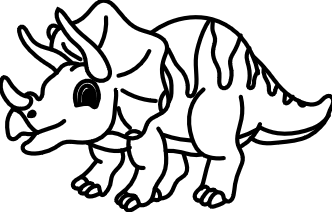 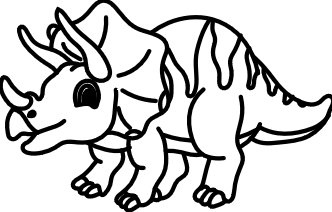 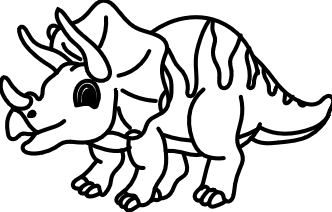 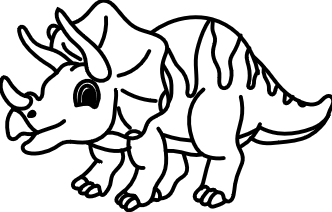 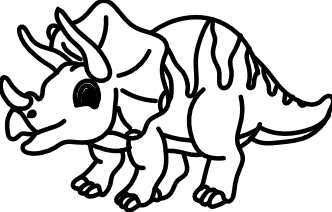 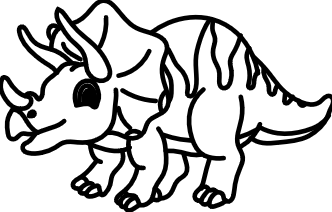 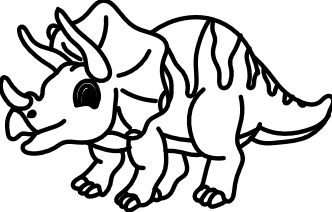 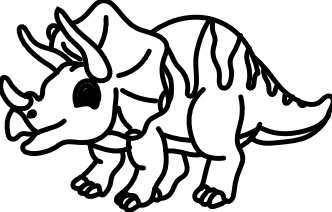          __________                    +        __________                 =                    __________      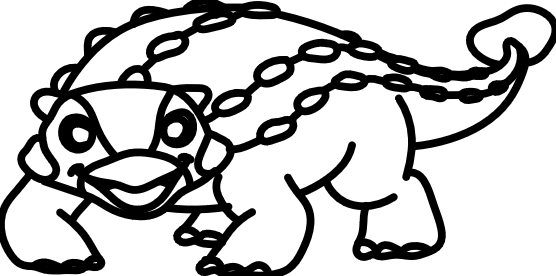             __________              +            __________         =                    __________      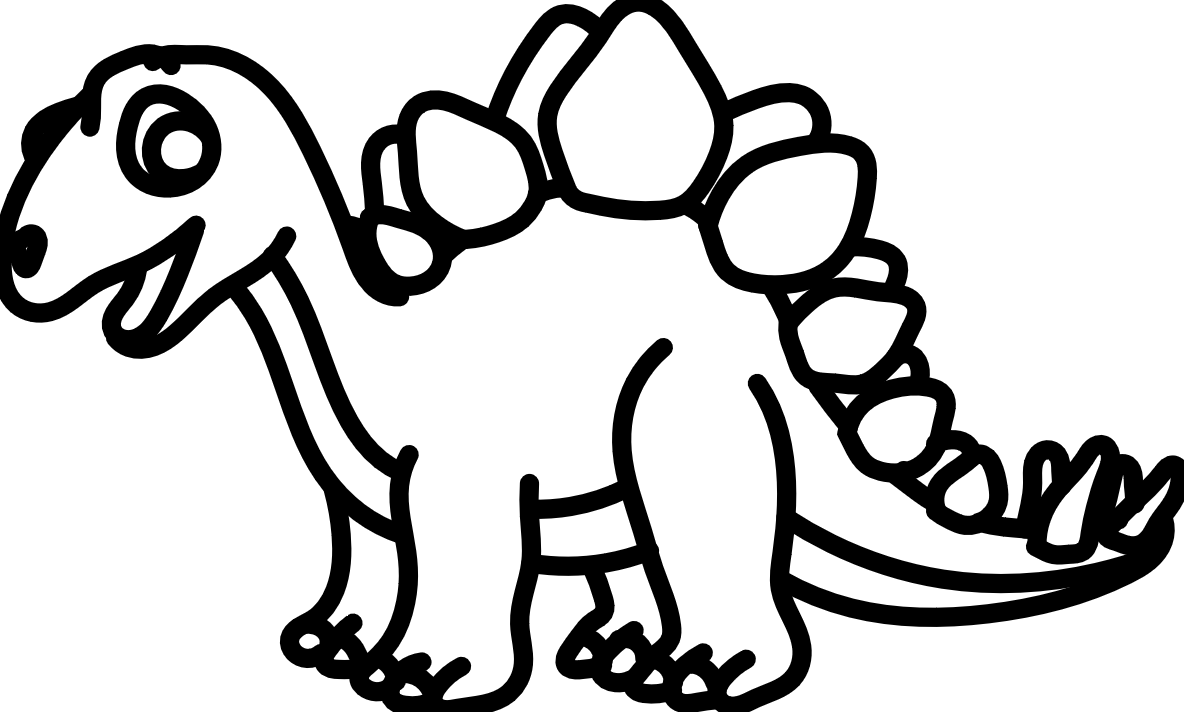     __________             +               __________            =                     __________      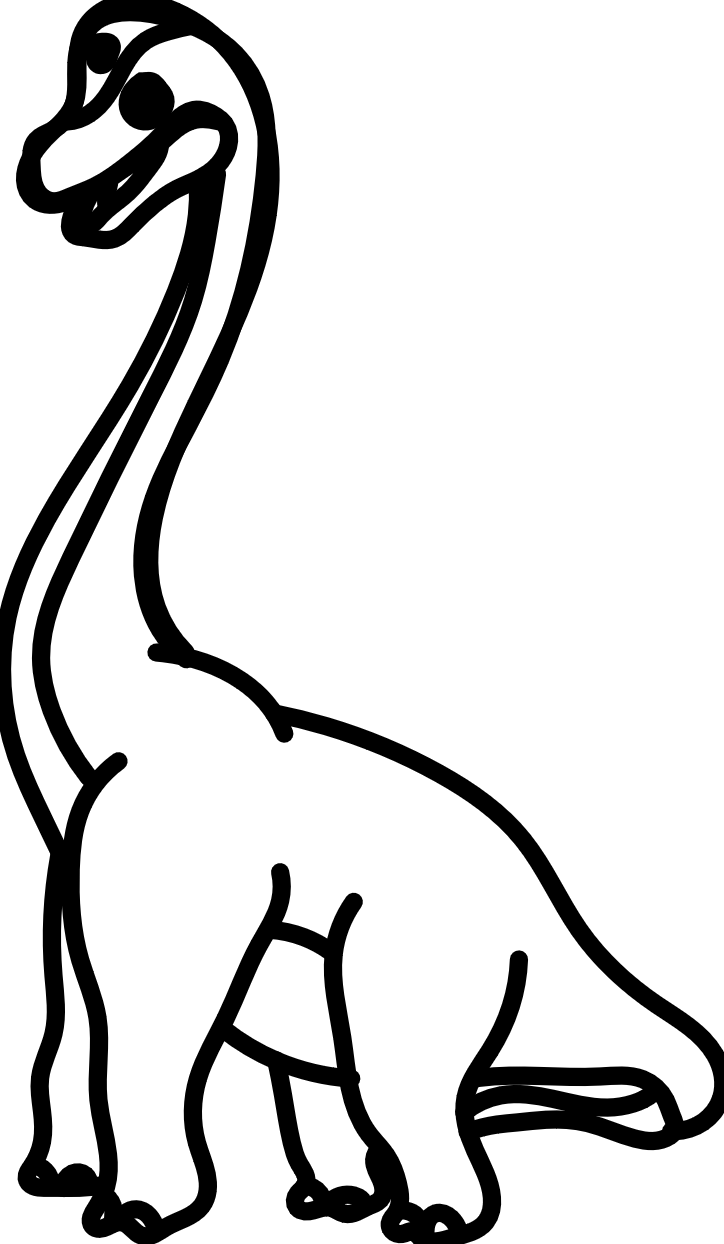  __________             +               __________               =                      __________      